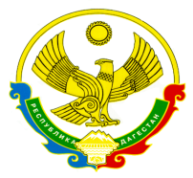 МИНИСТЕРСТВО ОБРАЗОВАНИЯ и НАУКИ РЕСПУБЛИКИ ДАГЕСТАНМУНИЦИПАЛЬНОЕ КАЗЕННОЕ ОБЩЕОБРАЗОВАТЕЛЬНОЕ УЧРЕЖДЕНИЕ«НОВОЧУРТАХСКАЯ СРЕДНЯЯ ОБЩЕОБРАЗОВАТЕЛЬНАЯ ШКОЛА №1»                       368166 РД,  Новолакский район,село Новочуртах, ул. Центральная 46,  тел. 8 (928) 555-63-67  эл.адрес novochurtakhsosh1@mail.ru                           ПРИКАЗОт  11 июня .                                                                                                № 83  О признании результатов  промежуточной и итоговой аттестации за курс основного общего и среднего общего образования в 2019/20 учебном году по образовательной программе ООО и СОО  обучающимся  9 и 11-х классов     В соответствии со статьей 60 Федерального закона от 29.12.2012 № 273-ФЗ «Об образовании в Российской Федерации», приказом Минобрнауки от 14.02.2014 № 115 «Об утверждении Порядка заполнения, учета и выдачи аттестатов об основном общем и среднем общем образовании, письмом Минпросвещения от 19.02.2020 № ВБ-334/04 «О заполнении аттестата об основном общем образовании в 2019–2020 учебном году», Приказа Министерства Просвещения РФ от 11 июня 2020 №294/651 «Об особенностях проведения государственной итоговой аттестации по образовательным программам среднего общего образования в 2020 году», Приказа Министерства Просвещения РФ от 11 июня 2020 №293/650 «Об особенностях проведения государственной итоговой аттестации по образовательным программам основного общего образования в 2020 году», Положения о формах, периодичности и порядке текущего контроля успеваемости и промежуточной аттестации обучающихся МКОУ «Новочуртахская СОШ», утвержденное  Пр.№ ______ от 23.08.2019ПРИКАЗЫВАЮ:1. Председателю комиссии   Кушиевой С.Н., заместителю директора по УВР, классным руководителям 9 – го класса Бачиковой И.В. . и 11 - го класса Ахматовой Л.К.  составить и утвердить перечень предметов для составления ведомости итоговых отметок за курс основного общего и среднего общего образования,  руководствуясь учебным планом школы на 2019-2020 учебный год.  Итоговые отметки выставляются по образцу, например: 5 (отлично), 4 (хорошо), 3 (удовл.). Наименование учебного предмета писать с прописной (заглавной) буквы.2. Утвердить форму ведомости итоговых отметок за курс основного общего и среднего общего образования согласно Книге выдачи аттестатов об основном общем и среднем общем образовании3.Бачиковой И.В.,  классному руководителю 9 класса, Ахматовой Л.К., классному  руководителю  11 класса завершить выставление   отметок за курс основного общего и среднего общего образования в срок до 01.06. 2020.4. Сведения о выданных аттестатах об основном общем образовании внести в систему ФИС ФРДО в срок до 15.06.20205. Контроль исполнения приказа возложить на  заместителя директора по УВР  Кушиеву С.Н.Настоящий приказ вступает в силу 15 июня.                                                            Директор                                 Шаипова Д.А.